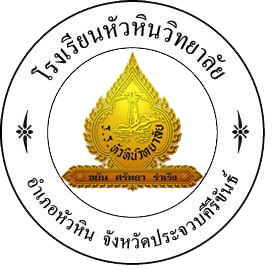 แผนการจัดการเรียนรู้กลุ่มสาระ						รหัส		วิชา						หน่วยที่ 		เรื่อง																ชั้น .......................................................................ประจำปีการศึกษา 2564-2566นาย/นาง/นางสาว							ครูผู้สอนโรงเรียนหัวหินวิทยาลัย240 ถ.เพชรเกษม  ต.หัวหิน อ.หัวหิน จ.ประจวบคีรีขันธ์ 77110โทรศัพท์ 0-3251-1233, 0-3253-3771, 0-3253-2351 โทรสาร 0-3253-3771Website: http://www.hv.ac.thแบบประเมินหน่วยการเรียนรู้และแผนการจัดการเรียนรู้1.  หน่วยการเรียนรู้/แผนการจัดการเรียนรู้ สอดคล้องกับ มาตรฐานการเรียนรู้/ตัวชี้วัด คุณลักษณะอันพึงประสงค์ และ    สมรรถนะสำคัญของนักเรียน มีความเชื่อมโยงกันอย่างเหมาะสม	   เหมาะสม   ควรแก้ไข/เพิ่มเติม																					2.  กิจกรรมการเรียนการสอนเป็นไปตามลำดับขั้นตอน	     	   เหมาะสม   ควรแก้ไข/เพิ่มเติม																					3.  สื่อ/แหล่งการเรียนรู้ และอุปกรณ์ สอดคล้องกับกิจกรรมการเรียนการสอน		      	   เหมาะสม   ควรแก้ไข/เพิ่มเติม																					4.  เวลาที่ใช้ในการสอนในแต่ละแผนการจัดการเรียนรู้	      	   เหมาะสม   ควรแก้ไข/เพิ่มเติม																					5.  วิธีการวัด/เครื่องมือ วัดและประเมินผลการเรียนรู้ เกณฑ์การประเมิน 	   เหมาะสม   ควรแก้ไข/เพิ่มเติม																					ความเห็นของผู้บริหารหรือผู้ที่ได้รับมอบหมาย อนุญาตให้ใช้จัดการเรียนการสอนได้   ความเห็นเพิ่มเติม																								ลงชื่อ............................................ผู้ตรวจ(……………………………………………………….)........./........../...........หน่วยการเรียนรู้ที่ 1เรื่อง												รหัส		ชื่อรายวิชา			กลุ่มสาระการเรียนรู้				ชั้น						ภาคเรียนที่		เวลา		ชั่วโมง	มาตรฐานการเรียนรู้และตัวชี้วัดมาตรฐาน											ตัวชี้วัดสาระการเรียนรู้ ความรู้ (K)สาระสำคัญ/ความคิดรวบยอด ทักษะและกระบวนการที่เป็นจุดเน้น ทักษะในศตวรรษที่ 21 (P)คุณลักษณะอันพึงประสงค์ (A)	คุณลักษณะอันพึงประสงค์ตามหลักสูตรแกนกลางการศึกษาขั้นพื้นฐาน พุทธศักราช 2551 รักชาติ ศาสน์ กษัตริย์	 ซื่อสัตย์สุจริต		 มีวินัย		 ใฝ่เรียนรู้  อยู่อย่างพอเพียง		 มุ่งมั่นในการทำงาน 	 รักความเป็นไทย	 มีจิตสาธารณะสมรรถนะสำคัญของผู้เรียน 5 ด้าน ความสามารถในการสื่อสาร			 ความสามารถในการคิด ความสามารถในการแก้ปัญหา			 ความสามารถในการใช้ทักษะชีวิต ความสามารถในการใช้เทคโนโลยีการบูรณาการ บูรณาการกับโครงการ/กิจกรรม 							 บูรณาการกับกลุ่มสาระการเรียนรู้ (STEM) :  						 บูรณาการ เพื่อการประกันคุณภาพภายในของสถานศึกษา :  				ชิ้นงาน/ภาระงานการวัดและการประเมินผลกิจกรรมการเรียนรู้แผนการจัดการเรียนรู้ที่ 1 : เรื่อง					 เวลา		ชั่วโมงแนวคิด/รูปแบบการสอน/วิธีการสอน/เทคนิค : 							แผนการจัดการเรียนรู้ที่ 2 : เรื่อง					 เวลา		ชั่วโมงแนวคิด/รูปแบบการสอน/วิธีการสอน/เทคนิค : 							สื่อ/แหล่งเรียนรู้สื่อการเรียนรู้แหล่งการเรียนรู้ แผนการจัดการเรียนรู้ที่		  	เรื่อง												เวลา		ชั่วโมง	มาตรฐานการเรียนรู้และตัวชี้วัดมาตรฐาน											ตัวชี้วัดจุดประสงค์การเรียนรู้สาระการเรียนรู้ สาระสำคัญ/ความคิดรวบยอดชั่วโมงที่ 1ขั้นนำขั้นสอนชั่วโมงที่ 2ขั้นสอนขั้นสรุปการวัดและประเมินผลสื่อ/แหล่งเรียนรู้สื่อการเรียนรู้แหล่งการเรียนรู้ภาคผนวกใบงาน/ชิ้นงานแบบประเมินชิ้นงาน/แบบทดสอบ (ก่อน-หลังเรียน)แบบสังเกตพฤติกรรม/แบบประเมินคุณลักษณะอันพึงประสงค์/แบบประเมินสมรรถนะสำคัญของผู้เรียนวันที่บันทึกผลหลังการจัดการเรียนรู้		เดือน					พ.ศ.		หน่วยที่	 เรื่อง 											แผนการจัดการเรียนรู้ที่ 1 เรื่อง 									แผนการจัดการเรียนรู้ที่ 2 เรื่อง 									ผลการจัดการเรียนรู้ของผู้เรียน (ชั้นประถมศึกษาปีที่/มัธยมศึกษาปีที่		จำนวน		คน)นักเรียนมีความสนใจ ตั้งใจ และมีส่วนร่วมในการจัดกิจกรรมการเรียนการสอน ด้านความรู้ ความเข้าใจ โดยใช้ (ใบงานที่ 1.1 และ ใบงานที่ 1.2 /ผลงานการพับดอกไม้ /แบบฝึกหัด หน้า 10-12 /แบบทดสอบหลังเรียน)  พบว่า นักเรียนที่ผ่านการประเมิน มาตรฐาน/ตัวชี้วัดที่				 ดังนี้ระดับยอดเยี่ยม		จำนวน		คน	คิดเป็นร้อยละ			ระดับดีเลิศ		จำนวน		คน	คิดเป็นร้อยละ			ระดับดี			จำนวน		คน	คิดเป็นร้อยละ			ระดับปานกลาง		จำนวน		คน	คิดเป็นร้อยละ			ระดับกำลังพัฒนา	จำนวน		คน	คิดเป็นร้อยละ			นักเรียนที่ผ่านการประเมิน มาตรฐาน/ตัวชี้วัดที่				 ดังนี้ระดับยอดเยี่ยม		จำนวน		คน	คิดเป็นร้อยละ			ระดับดีเลิศ		จำนวน		คน	คิดเป็นร้อยละ			ระดับดี			จำนวน		คน	คิดเป็นร้อยละ			ระดับปานกลาง		จำนวน		คน	คิดเป็นร้อยละ			ระดับกำลังพัฒนา	จำนวน		คน	คิดเป็นร้อยละ			ด้านคุณลักษณะอันพึงประสงค์ โดยใช้แบบประเมินคุณลักษณะอันพึงประสงค์ของผู้เรียน พบว่าข้อที่					 พฤติกรรมที่แสดงออก คือ														 ระดับดีเยี่ยม	จำนวน		คน	คิดเป็นร้อยละ				ระดับดี	   	จำนวน		คน	คิดเป็นร้อยละ				ระดับผ่าน	จำนวน		คน	คิดเป็นร้อยละ				ระดับไม่ผ่าน	จำนวน		คน	คิดเป็นร้อยละ				ด้านสมรรถนะสำคัญของผู้เรียน โดยใช้แบบประเมินสมรรถนะสำคัญของผู้เรียน พบว่าสมรรถนะที่					 พฤติกรรมที่แสดงออก คือ														 ระดับดีเยี่ยม		จำนวน		คน	คิดเป็นร้อยละ			ระดับดี	   		จำนวน		คน	คิดเป็นร้อยละ		 ระดับพอใช้		จำนวน		คน	คิดเป็นร้อยละ			ระดับปรับปรุง		จำนวน		คน	คิดเป็นร้อยละ			นักเรียนที่ไม่ผ่านเกณฑ์การประเมิน และได้ดำเนินงานแก้ไข โดย	 สอนเสริม												 มอบงานให้ทำเพิ่มเติม									        	 ทำรายงาน												 อื่น ๆ 											ปัญหา/อุปสรรคที่เกิดจากการจัดการเรียนการสอนในหน่วยนี้ข้อเสนอแนะ/แนวทางการแก้ไข ในการจัดการเรียนการสอนครั้งต่อไปลงชื่อ				 (			)ครูผู้สอนภาคผนวกแบบบันทึกคะแนนฯลฯสาระการเรียนรู้แกนกลางสาระการเรียนรู้ท้องถิ่นรายการวัดวิธีวัดเครื่องมือเกณฑ์การประเมินประเมินก่อนเรียนประเมินระหว่างเรียนประเมินหลังเรียนสาระการเรียนรู้แกนกลางสาระการเรียนรู้ท้องถิ่นรายการวัดวิธีวัดเครื่องมือเกณฑ์การประเมิน